Консультация для родителей "Безопасность детей - забота взрослых"         Уважаемые родители! Важной задачей для родителей является обучить детей правилам безопасности.Пожарная безопасность:Детскому саду и родителям надо объединить усилия, для того, чтобы уберечь детей от возможной трагедии, необходима целенаправленная работа над формированием у них культуры пожаробезопасного поведения.Объясните детям:  Пожары очень опасны. При пожаре могут сгореть вещи, квартира и даже целый дом. Но главное, что при пожаре могут погибнуть люди. Запомни правила противопожарной безопасности.- Не допускается играть со спичками и зажигалками.- Необходимо покидая дом выключать электроприборы.- Нельзя зажигать пиротехнику и свечи.При пожаре необходимо:- звать на помощь взрослых или позвонить им по телефону;- если очаг возгорания не большой можно самостоятельно попробовать его потушить, набросив на него плотную ткань или попробовать залить водой;- если потушить пожар не удалось необходимо немедленно убегать из дома, позвони в пожарную охрану по телефону 01 или попроси об этом соседей - если невозможно убежать из горящего дома, сразу позвони по телефону 01 и сообщи пожарным точный адрес и номер своей квартиры. - объясните детям, что дым опаснее огня, если чувствуешь, что нечем дышать, опустись на корточки или продвигайся к выходу ползком - внизу дыма меньше.- и при пожаре не пользуйся лифтом, он может отключиться, и ты задохнешься.- ожидая приезда пожарных, не выпрыгивай из окна, тебя обязательно спасут.- когда приедут пожарные, во всём их слушайся и не бойся, они лучше знают, как тебя спасти.Правила безопасного перехода через дорогу, правила езды на велосипеде.Нам известно, что пешеход является участником дорожного движения, это надо объяснить и ребёнку.И для него тоже существуют правила, которые пешеходы должны соблюдать. Поговорим о «Безопасном переходе пешехода через дорогу».1. Переходить дорогу надо быстрым и уверенным шагом. Ни на что отвлекаться не следует.2. Познакомьте ребенка с сигналами светофора. Ребенок должен знать, как действовать на определённый сигнал светофора. Понаблюдайте с ребёнком за сигналами светофора. Если загорелся зеленый свет, идти пока нельзя, нужно убедиться в том, что машины его видят и остановились.3. Переходить нужно строго на переходе или в разрешенном месте.4. Готовясь перейти дорогу:- остановитесь или замедлите движение, осмотрите проезжую часть;- привлеките ребенка к наблюдению за обстановкой на дороге;- подчеркивайте свои движения: поворот головы для осмотра улицы, остановку для осмотра дороги, остановку для пропуска автомобилей;- побуждайте ребенка различать приближающиеся транспортные средства;- не стойте с ребенком на краю тротуара, так как при проезде транспортного средства можешь получить травму;- неоднократно показывайте ребенку, как транспортное средство останавливается у перехода, как оно движется по инерции.5. Переходя дорогу, прекратите любые разговоры. Ребенок должен чувствовать ответственность этого действия.6. Как бы Вы не опаздывали и не бежали, обязательно остановитесь перед тем, как перейти дорогу. Обязательно посмотрите по сторонам убедитесь в том, что дорогу можно переходить. И только тогда можно идти. Ребенок должен понять и усвоить то, что спешка и невнимательность при переходе улиц опасны. Перебегать улицу не допустимо.7. Дорогу можно переходить не только на пешеходном переходе. Правила дорожного движения разрешают переход и не на зебре. Если Вы не видите перекрестка или пешеходного перехода, переходите дорогу под прямым углом в местах, где дорога хорошо просматривается в обе стороны. Ни в коем случае не переходите дороги с ограждением по краям дороги или разделительным бордюром посреди дороги.8. Переходите дорогу лучше с другими пешеходами. Группа людей более заметна для водителей.Уважаемые родители, помните, что личный пример, при систематическом повторении помогут закрепить умения. Важно, чтобы ребёнок не только знал правила, но и применял их, что от этого зависит его жизнь.- Кататься на велосипеде можно внутри дворов, в парках на стадионах.- Не положено кататься рядом с проезжей частью. Даже во дворе, необходимо быть внимательным.- Перед переходом через проезжую часть необходимо пройти пешеходный переход, ведя велосипед за руль.- Катаясь на велосипеде, надо надевать шлем.- Катаясь, дети должны правильно вести себя по отношению к прохожим: вовремя подавать звуковой сигнал, соблюдать меры предосторожности (сбавлять скорость, объезжая маленьких детей, женщин с детьми, пожилых людей). Опасность контактов с незнакомыми взрослыми:Правила личной безопасности дома и на улице.- Нельзя чужим людям открывать дверь.- Нельзя разговаривать на улице с незнакомыми людьми.- Если незнакомый человек пытается открыть дверь, нужно позвонить в милицию и назвать свой адрес, позвать на помощь соседей. - Не следует впускать в дом людей, которые говорят, что они пришли по просьбе родителей. Родители обязательно об этом сообщить.Опасности дома вокруг нас.	- Опасно высовываться в открытое окно или выглядывать через перила балкона – можно упасть;- Нельзя облокачиваться на стекло, оно не прочное, может треснуть и больно поранить;- Не трогать баночки с лекарствами, бытовой химией, чтобы не отравиться;- В розетку нельзя совать пальцы или металлические предметы, чтобы не получить удар током;- Мокрый пол – очень скользкий. Нельзя бегать по нему, можно упасть;- Не трогай посуду, стоящую на плите, чтобы не получить ожёг, уронить их на себя;- Подключенный к розетке утюг нагревается. Не трогай его, чтобы не обжечься;- Нельзя поворачивать ручки газовой плиты. Это несёт опасность для жизни; Забота о здоровье: навыки личной гигиены, профилактика заболеваний.- Научить элементарным правилам оказания первой помощи – промыть чистой водой ранку и прикрыть чистой тканью. Контакты с незнакомыми животными – объясните детям, что очень опасно гладить и кормить с рук чужую собаку или кошку, и тем более бездомных, они могут быть больными и заразными. У всех животных срабатывает инстинкт самосохранения – они могут укусить или поцарапать.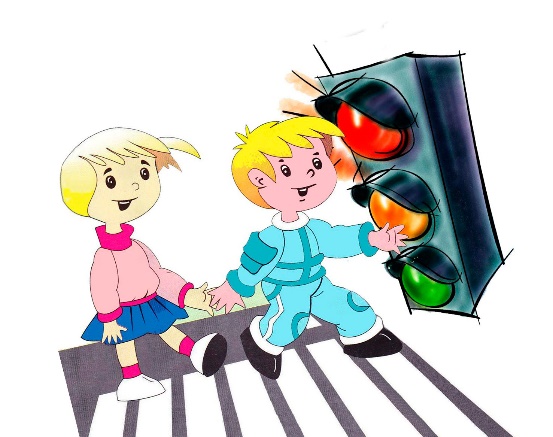 Опасности во дворе:- Напомнить детям, что детская площадка – место для игр, а не для озорства. Можно упасть и даже что-нибудь сломать.- Не годится уходить с кем-нибудь за компанию, можно привлечь неприятности;- Играя с другими детьми, не дерись и не толкайся. Это не вежливо и может быть опасно для жизни.         Уважаемые родители, будем серьезно относиться к этим вопросам.Ваш ребенок должен знать:- свое имя, фамилию;- имя, отчество родителей;- домашний адрес.Эти сведения будут полезны, если ребёнок потеряется.Уважаемые родители!Безопасность ребенка является основным звеном в комплексе воспитания ребенка. Учитывая сильную занятость родителей и отсутствие свободного времени, очень важно для здоровья и жизни детей обучение правилам безопасности.Помните, что от качества соблюдения вами профилактических и предохранительных мер зависит безопасность вашего ребенка!Подготовила: воспитатель Стругова М.Ю. 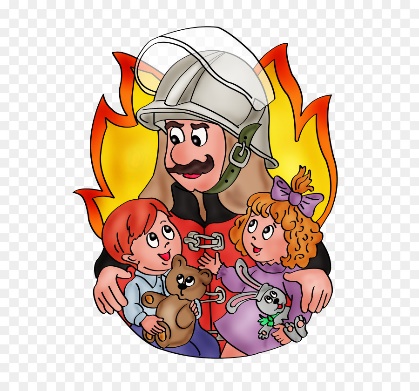 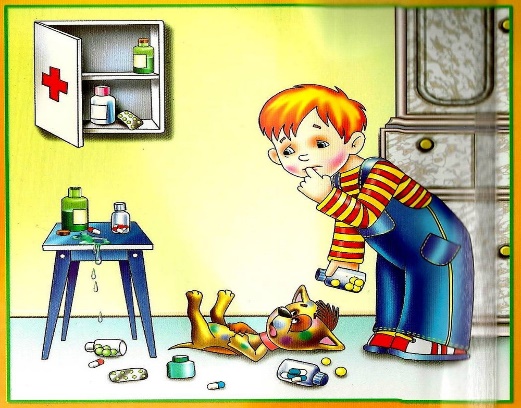 